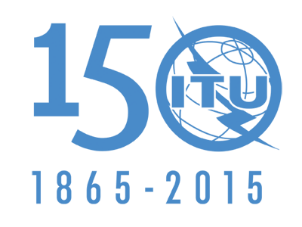 تمهيـديضطلع قطاع الاتصالات الراديوية بدور يتمثل في تأمين الترشيد والإنصاف والفعالية والاقتصاد في استعمال طيف الترددات الراديوية في جميع خدمات الاتصالات الراديوية، بما فيها الخدمات الساتلية، وإجراء دراسات دون تحديد لمدى الترددات، تكون أساساً لإعداد التوصيات واعتمادها.ويؤدي قطاع الاتصالات الراديوية وظائفه التنظيمية والسياساتية من خلال المؤتمرات العالمية والإقليمية للاتصالات الراديوية وجمعيات الاتصالات الراديوية بمساعدة لجان الدراسات.سياسة قطاع الاتصالات الراديوية بشأن حقوق الملكية الفكرية (IPR)يرد وصف للسياسة التي يتبعها قطاع الاتصالات الراديوية فيما يتعلق بحقوق الملكية الفكرية في سياسة البراءات المشتركة بين قطاع تقييس الاتصالات وقطاع الاتصالات الراديوية والمنظمة الدولية للتوحيد القياسي واللجنة الكهرتقنية الدولية (ITU-T/ITU-R/ISO/IEC) والمشار إليها في الملحق 1 بالقرار ITU-R 1. وترد الاستمارات التي ينبغي لحاملي البراءات استعمالها لتقديم بيان عن البراءات أو للتصريح عن منح رخص في الموقع الإلكتروني http://www.itu.int/ITU-R/go/patents/en حيث يمكن أيضاً الاطلاع على المبادئ التوجيهية الخاصة بتطبيق سياسة البراءات المشتركة وعلى قاعدة بيانات قطاع الاتصالات الراديوية التي تتضمن معلومات عن البراءات.النشر الإلكتروني
جنيف، 2015  ITU  2015جميع حقوق النشر محفوظة. لا يمكن استنساخ أي جزء من هذه المنشورة بأي شكل كان ولا بأي وسيلة إلا بإذن خطي من
الاتحاد الدولي للاتصالات (ITU).التوصيـة  ITU-R  M.820-1استعمال الهويات ذات التسعة أرقام في الإبراق ضيق النطاق بطباعة مباشرة
في الخدمة المتنقلة البحرية(2012-1992)مجال التطبيقتتعلق هذه التوصية باستعمال الهويات ذات التسعة أرقام في الإبراق ضيق النطاق بطباعة مباشرة في الخدمة المتنقلة البحرية.إن جمعية الاتصالات الراديوية للاتحاد الدولي للاتصالات،إذ تضع في اعتبارها أ )	أن التوصيتين ITU-R M.476 وITU-R M.625 تنصان على استعمال أجهزة الإبراق ضيق النطاق بطباعة مباشرة؛ب)	أن التوصية ITU-R M.625 تنص على استعمال هويات الخدمة المتنقلة البحرية (MMSI)؛ج)	أن هويات الخدمة المتنقلة البحرية بتسعة أرقام هي الوحيدة التي تسمح بالاستفادة من إجراءات التوصية ITU-R M.625 من أجل إنشاء وإعادة إنشاء الدارات الراديوية التي سوف تقلل أيضاً من إمكانية تلقي الرسائل في محطة خاطئة؛د )	أنه بغية الحفاظ على التوافق مع الأجهزة المنشأة طبقاً للتوصية ITU-R M.476، يتعين أن يحتفظ الجهاز المنشأ وفقاً للتوصية ITU-R M.625 بهوية بخمسة أرقام إضافة إلى هوية الخدمة المتنقلة البحرية بتسعة أرقام (انظر أيضاً التوصية ITU-R M.585)،توصـي1	بأن يقتصر استعمال الهويات بخمسة أرقام على الحالات التي تستعمل فيها إحدى المحطتين أو المحطتان معاً جهازاً مطابقاً للتوصية ITU-R M.476؛2	بأن تخصص الإدارات هويات بتسعة أرقام بالإضافة إلى هويات بخمسة أرقام لجميع المحطات الخاضعة لولايتها والمزودة بأجهزة مطابقة للتوصية ITU-R M.625؛3	بأن تُزود المحطات الساحلية بجهاز ARQ أو أن تكون قادرة على التكيف معه وفقاً للتوصية ITU-R M.625.سلاسل توصيات قطاع الاتصالات الراديوية(يمكن الاطلاع عليها أيضاً في الموقع الإلكتروني http://www.itu.int/publ/R-REC/en)سلاسل توصيات قطاع الاتصالات الراديوية(يمكن الاطلاع عليها أيضاً في الموقع الإلكتروني http://www.itu.int/publ/R-REC/en)السلسلةالعنـوانBO	البث الساتليBO	البث الساتليBR	التسجيل من أجل الإنتاج والأرشفة والعرض؛ الأفلام التلفزيونيةBR	التسجيل من أجل الإنتاج والأرشفة والعرض؛ الأفلام التلفزيونيةBS	الخدمة الإذاعية (الصوتية)BS	الخدمة الإذاعية (الصوتية)BT	الخدمة الإذاعية (التلفزيونية)BT	الخدمة الإذاعية (التلفزيونية)F	الخدمة الثابتةF	الخدمة الثابتةM	الخدمة المتنقلة وخدمة الاستدلال الراديوي وخدمة الهواة والخدمات الساتلية ذات الصلةM	الخدمة المتنقلة وخدمة الاستدلال الراديوي وخدمة الهواة والخدمات الساتلية ذات الصلةP	انتشار الموجات الراديويةP	انتشار الموجات الراديويةRA	علم الفلك الراديويRA	علم الفلك الراديويRS	أنظمة الاستشعار عن بُعدRS	أنظمة الاستشعار عن بُعدS	الخدمة الثابتة الساتليةS	الخدمة الثابتة الساتليةSA	التطبيقات الفضائية والأرصاد الجويةSA	التطبيقات الفضائية والأرصاد الجويةSF	تقاسم الترددات والتنسيق بين أنظمة الخدمة الثابتة الساتلية والخدمة الثابتةSF	تقاسم الترددات والتنسيق بين أنظمة الخدمة الثابتة الساتلية والخدمة الثابتةSM	إدارة الطيفSM	إدارة الطيفSNG	التجميع الساتلي للأخبارSNG	التجميع الساتلي للأخبارTF	إرسالات الترددات المعيارية وإشارات التوقيتTF	إرسالات الترددات المعيارية وإشارات التوقيتV	المفردات والمواضيع ذات الصلةV	المفردات والمواضيع ذات الصلةملاحظة: تمت الموافقة على النسخة الإنكليزية لهذه التوصية الصادرة عن قطاع الاتصالات الراديوية بموجب الإجراء الموضح في القرار ITU-R 1.